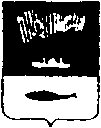 АДМИНИСТРАЦИЯ ГОРОДА МУРМАНСКАП О С Т А Н О В Л Е Н И Е   13.06.2012                                                                                                                                   № 1312О ликвидации Муниципального бюджетного образовательногоучреждения для детей-сирот и детей, оставшихся без попечения родителей, города Мурманска детского дома № 2В целях обеспечения защиты прав и законных интересов детей-сирот и детей, оставшихся без попечения родителей, рационального  использования материальной базы образовательных учреждений города Мурманска, в связи с сокращением контингента воспитанников Муниципального бюджетного образовательного учреждения для детей-сирот и детей, оставшихся без попечения родителей, города Мурманска детский дом № 2 и в соответствии с Гражданским кодексом Российской Федерации, Законом Российской Федерации от 10.07.1992 № 3266-1 «Об образовании», Федеральным законом    от 06.10.2003 № 131-ФЗ «Об общих принципах организации местного самоуправления в Российской Федерации», Уставом муниципального образования город Мурманск, постановлением администрации города Мурманска от 04.05.2011 № 735 «Об утверждении порядка создания, реорганизации, изменения типа и ликвидации муниципальных учреждений, а также утверждения уставов муниципальных учреждений и внесения в них изменений» п о с т а н о в л я ю:Ликвидировать с 01.09.2012 Муниципальное бюджетное образовательное учреждение для детей-сирот и детей, оставшихся без попечения родителей, города Мурманска детский дом № 2 (далее - МБОУ Детский дом № 2).2. Учредителю ликвидируемого образовательного учреждения - комитету по образованию администрации города Мурманска  (Карпенко Н.Н.) обеспечить:2.1. Мероприятия по ликвидации  МБОУ Детский дом № 2.2.2. Перевод контингента воспитанников МБОУ Детский дом № 2 в муниципальные бюджетные образовательные учреждения для детей-сирот         и детей, оставшихся без попечения родителей, города Мурманска детские дома №№ 3, 5.2.3. Высвобождение и трудоустройство работников МБОУ Детский дом № 2 в соответствии с Трудовым кодексом Российской Федерации.Комитету имущественных отношений города Мурманска                 (Синякаев Р.Р.) передать в оперативное управление создаваемому муниципальному бюджетному дошкольному образовательному учреждению      г. Мурманска детскому саду комбинированного вида № 65 здание МБОУ Детский дом № 2, расположенное по адресу: город Мурманск, улица Свердлова, дом 26 корпус 3.Директору МБОУ Детский дом № 2 Михеевой Н.А.:В течение трёх рабочих дней после даты вступления в силу настоящего постановления в письменной форме сообщить в орган, осуществляющий государственную регистрацию юридических лиц, о начале процедуры ликвидации с приложением решения о ликвидации МБОУ Детский дом № 2.В трёхдневный срок после получения в органе, осуществляющем государственную регистрацию юридических лиц, свидетельства о внесении записи в Единый государственный реестр юридических лиц о ликвидации МБОУ Детский дом № 2 представить копии указанного свидетельства в комитет по образованию администрации города Мурманска и комитет имущественных отношений города Мурманска. Редакции газеты «Вечерний Мурманск» (Червякова Н.Г.) опубликовать настоящее постановление.Настоящее постановление вступает в силу со дня официального опубликования.Контроль за выполнением настоящего постановления возложить на заместителя главы администрации города Мурманска Левченко Л.М.Глава администрации	                А.И. Сысоевгорода Мурманска